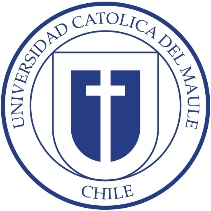 FICHA DEL ALUMNO		DOCTORADO EN CIENCIAS DE Ingreso 2018IDENTIFICACIÓNNombre del Alumno: R.U.T.:	                     			Fecha Nacimiento:	           /                /  								 			Día	     Mes       AñoEstado Civil: 					      Nacionalidad:	DIRECCIÓN DEL ALUMNO:Particular:	(Población, Villa, Calle, Nº)Correo electrónico personal:Comuna:                             Ciudad:                           Región:                            Fono: Lugar de trabajo: Comuna:                             Ciudad:                           Región:                            Fono: Cargo que desempeña:                                             Antigüedad Empresa: ESTUDIOSEstablecimiento Educación Media:	Año de Egreso Enseñanza Media:	Estudios Superiores:	Titulo Obtenido:	Anexo CVOBSERVACIONESDECLARO BAJO FE DE JURAMENTO QUE  PRECEDENTEMENTE ES VERIDICA, DE COMPROBARSE LO CONTRARIO,  DISPONER DE MI VACANTE.	__________________________	FIRMA ALUMNO